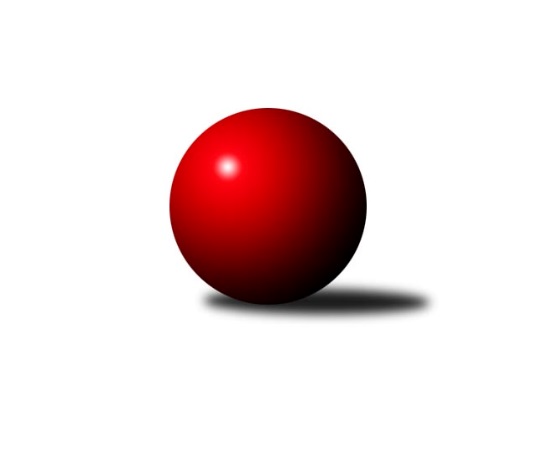 Č.18Ročník 2016/2017	4.3.2017Nejlepšího výkonu v tomto kole: 3589 dosáhlo družstvo: TJ Třebíč1. KLM 2016/2017Výsledky 18. kolaSouhrnný přehled výsledků:KK Hvězda Trnovany	- TJ Valašské Meziříčí	6:2	3585:3413	18.5:5.5	4.3.SKK Jičín	- TJ Lokomotiva Česká Třebová	2:6	3392:3470	9.0:15.0	4.3.KK Slovan Rosice	- KK Mor.Slávia Brno	7:1	3507:3379	15.5:8.5	4.3.HKK Olomouc	- TJ Loko České Velenice	2:6	3486:3490	12.5:11.5	4.3.TJ Červený Kostelec  	- SKK Hořice	6:2	3420:3378	13.0:11.0	4.3.SKK Svijany  Vrchlabí	- TJ Třebíč	2:6	3502:3589	10.5:13.5	4.3.Tabulka družstev:	1.	TJ Lokomotiva Česká Třebová	18	12	2	4	88.0 : 56.0 	238.0 : 194.0 	 3513	26	2.	KK Hvězda Trnovany	18	12	0	6	84.5 : 59.5 	235.5 : 196.5 	 3442	24	3.	TJ Třebíč	17	11	1	5	80.0 : 56.0 	211.0 : 197.0 	 3485	23	4.	HKK Olomouc	18	10	0	8	79.0 : 65.0 	240.0 : 192.0 	 3452	20	5.	TJ Loko České Velenice	17	9	1	7	73.0 : 63.0 	206.0 : 202.0 	 3460	19	6.	KK Slovan Rosice	18	9	1	8	76.5 : 67.5 	208.5 : 223.5 	 3440	19	7.	TJ Valašské Meziříčí	18	8	1	9	70.5 : 73.5 	203.5 : 228.5 	 3438	17	8.	SKK Svijany  Vrchlabí	17	7	1	9	66.0 : 70.0 	204.5 : 203.5 	 3388	15	9.	SKK Hořice	18	6	3	9	64.5 : 79.5 	207.0 : 225.0 	 3389	15	10.	KK Mor.Slávia Brno	17	6	1	10	56.5 : 79.5 	199.0 : 209.0 	 3397	13	11.	SKK Jičín	18	5	3	10	61.5 : 82.5 	207.5 : 224.5 	 3397	13	12.	TJ Červený Kostelec	18	4	0	14	48.0 : 96.0 	183.5 : 248.5 	 3384	8Podrobné výsledky kola:	 KK Hvězda Trnovany	3585	6:2	3413	TJ Valašské Meziříčí	Milan Stránský	159 	 161 	 140 	142	602 	 4:0 	 561 	 141	150 	 134	136	Vladimír Výrek	Miroslav Šnejdar ml.	178 	 168 	 151 	139	636 	 3.5:0.5 	 572 	 152	147 	 134	139	Michal Juroška	Pavel Jedlička *1	129 	 143 	 141 	159	572 	 2:2 	 597 	 155	153 	 133	156	Luboš Gassmann	Josef Šálek	157 	 136 	 158 	138	589 	 4:0 	 547 	 144	129 	 142	132	Daniel Šefr	Zdeněk Kandl	140 	 158 	 123 	141	562 	 2:2 	 573 	 149	136 	 159	129	Dalibor Jandík	Michal Koubek	165 	 180 	 139 	140	624 	 3:1 	 563 	 146	123 	 158	136	Tomáš Cabákrozhodčí: střídání: *1 od 69. hodu Jiří ZemánekNejlepší výkon utkání: 636 - Miroslav Šnejdar ml.	 SKK Jičín	3392	2:6	3470	TJ Lokomotiva Česká Třebová	Pavel Kaan *1	138 	 130 	 138 	139	545 	 1:3 	 582 	 154	156 	 129	143	Václav Kolář	Jan Ringel	157 	 144 	 144 	119	564 	 2:2 	 594 	 150	154 	 143	147	Petr Holanec	Jiří Drábek	147 	 148 	 126 	126	547 	 1:3 	 567 	 123	156 	 147	141	Ondřej Topič	Pavel Louda	143 	 144 	 126 	152	565 	 2:2 	 558 	 126	156 	 131	145	Pavel Jiroušek	Lukáš Vik	137 	 156 	 145 	153	591 	 3:1 	 567 	 145	150 	 129	143	Jiří Kmoníček	Jaroslav Soukup	136 	 153 	 146 	145	580 	 0:4 	 602 	 150	155 	 151	146	Martin Podzimekrozhodčí: střídání: *1 od 61. hodu Josef VejvaraNejlepší výkon utkání: 602 - Martin Podzimek	 KK Slovan Rosice	3507	7:1	3379	KK Mor.Slávia Brno	Dalibor Matyáš	147 	 144 	 145 	158	594 	 2:2 	 590 	 149	159 	 126	156	Petr Hendrych	Jiří Zemek	144 	 151 	 178 	141	614 	 4:0 	 522 	 135	128 	 127	132	Peter Zaťko	Ivo Fabík	146 	 141 	 164 	161	612 	 3:1 	 591 	 142	156 	 149	144	Milan Klika	Adam Palko	141 	 157 	 148 	130	576 	 2:2 	 565 	 143	129 	 131	162	Karel Ustohal	Michal Hrdlička *1	133 	 136 	 124 	153	546 	 2.5:1.5 	 545 	 128	143 	 124	150	Pavel Antoš	Jiří Axman st.	144 	 131 	 137 	153	565 	 2:2 	 566 	 140	144 	 144	138	Miroslav Milanrozhodčí: střídání: *1 od 89. hodu Jan VařákNejlepší výkon utkání: 614 - Jiří Zemek	 HKK Olomouc	3486	2:6	3490	TJ Loko České Velenice	Michal Albrecht	133 	 128 	 141 	131	533 	 0:4 	 591 	 143	159 	 154	135	Ladislav Chmel	Jiří Němec	143 	 156 	 134 	134	567 	 2:2 	 569 	 125	143 	 154	147	Ondřej Touš	Karel Zubalík	143 	 163 	 142 	149	597 	 4:0 	 532 	 131	131 	 137	133	Tomáš Maroušek	Kamil Bartoš	143 	 146 	 145 	146	580 	 2:2 	 596 	 156	144 	 133	163	Zdeněk Dvořák ml.	Martin Vaněk	162 	 163 	 139 	162	626 	 3:1 	 588 	 152	145 	 145	146	Zbyněk Dvořák	Radek Havran	137 	 160 	 144 	142	583 	 1.5:2.5 	 614 	 169	145 	 158	142	Bronislav Černuškarozhodčí: Nejlepší výkon utkání: 626 - Martin Vaněk	 TJ Červený Kostelec  	3420	6:2	3378	SKK Hořice	Jan Horn	165 	 137 	 131 	145	578 	 2:2 	 575 	 144	135 	 145	151	Dominik Ruml	Dalibor Chráska	140 	 144 	 120 	139	543 	 1:3 	 546 	 145	114 	 147	140	Vojtěch Tulka	Petr Vaněk	153 	 126 	 135 	149	563 	 2:2 	 578 	 161	125 	 132	160	Ladislav Zívr	Ondřej Mrkos	133 	 162 	 130 	166	591 	 3:1 	 561 	 130	140 	 142	149	Jaromír Šklíba	Štěpán Schuster	156 	 147 	 130 	147	580 	 2:2 	 569 	 141	149 	 134	145	Radek Košťál	Pavel Novák	135 	 155 	 149 	126	565 	 3:1 	 549 	 124	142 	 136	147	Martin Hažvarozhodčí: Nejlepší výkon utkání: 591 - Ondřej Mrkos	 SKK Svijany  Vrchlabí	3502	2:6	3589	TJ Třebíč	Michal Rolf	162 	 150 	 147 	163	622 	 2.5:1.5 	 579 	 146	150 	 150	133	Dalibor Lang	Martin Maršík	155 	 124 	 161 	117	557 	 2:2 	 610 	 153	151 	 149	157	Kamil Nestrojil	Ladislav Erben *1	145 	 129 	 140 	131	545 	 1:3 	 599 	 138	149 	 161	151	Robert Pevný	Jiří Bartoníček	153 	 165 	 154 	122	594 	 1:3 	 625 	 169	156 	 162	138	Mojmír Novotný	Ladislav Beránek	160 	 146 	 152 	145	603 	 3:1 	 571 	 175	127 	 137	132	Petr Dobeš ml.	Daniel Balcar	135 	 152 	 146 	148	581 	 1:3 	 605 	 158	137 	 156	154	Václav Rypelrozhodčí: střídání: *1 od 56. hodu Roman PekNejlepší výkon utkání: 625 - Mojmír NovotnýPořadí jednotlivců:	jméno hráče	družstvo	celkem	plné	dorážka	chyby	poměr kuž.	Maximum	1.	Martin Vaněk 	HKK Olomouc	611.29	396.3	215.0	1.3	10/10	(659)	2.	Kamil Nestrojil 	TJ Třebíč	609.44	387.0	222.4	1.8	9/9	(635)	3.	Petr Dobeš  ml.	TJ Třebíč	605.28	391.8	213.5	1.6	9/9	(682)	4.	Martin Podzimek 	TJ Lokomotiva Česká Třebová	604.83	384.9	219.9	1.2	10/10	(690)	5.	Zdeněk Dvořák ml. 	TJ Loko České Velenice	599.46	385.5	214.0	1.1	9/10	(634)	6.	Ladislav Beránek 	SKK Svijany  Vrchlabí	596.08	389.8	206.3	1.2	8/10	(668)	7.	Václav Kolář 	TJ Lokomotiva Česká Třebová	595.06	386.1	208.9	1.7	10/10	(684)	8.	Miroslav Šnejdar  ml.	KK Hvězda Trnovany	593.86	380.9	212.9	1.6	10/10	(684)	9.	Robert Pevný 	TJ Třebíč	593.15	384.0	209.2	2.1	9/9	(647)	10.	Pavel Novák 	TJ Červený Kostelec  	592.00	383.5	208.5	2.7	9/10	(642)	11.	Pavel Jiroušek 	TJ Lokomotiva Česká Třebová	590.57	387.1	203.5	1.1	10/10	(679)	12.	Ondřej Topič 	TJ Lokomotiva Česká Třebová	588.74	382.6	206.1	2.5	10/10	(680)	13.	Bronislav Černuška 	TJ Loko České Velenice	588.21	380.5	207.7	1.9	10/10	(614)	14.	Lukáš Vik 	SKK Jičín	587.77	376.3	211.4	1.9	10/10	(646)	15.	Tomáš Cabák 	TJ Valašské Meziříčí	587.67	379.4	208.3	1.5	10/10	(631)	16.	Michal Koubek 	KK Hvězda Trnovany	586.77	379.6	207.2	2.6	10/10	(641)	17.	Ondřej Touš 	TJ Loko České Velenice	585.80	383.9	201.9	3.9	10/10	(614)	18.	Josef Šálek 	KK Hvězda Trnovany	585.01	378.3	206.7	3.1	10/10	(624)	19.	Jiří Němec 	HKK Olomouc	583.73	380.5	203.3	1.7	9/10	(615)	20.	Štěpán Schuster 	TJ Červený Kostelec  	582.54	385.4	197.2	2.3	8/10	(629)	21.	Jiří Axman  st.	KK Slovan Rosice	582.46	380.4	202.0	2.8	9/10	(624)	22.	Jan Vařák 	KK Slovan Rosice	582.08	381.1	201.0	3.1	8/10	(611)	23.	Ivo Fabík 	KK Slovan Rosice	581.42	376.4	205.0	2.7	8/10	(612)	24.	Radek Havran 	HKK Olomouc	579.92	383.8	196.2	0.5	9/10	(614)	25.	Zbyněk Dvořák 	TJ Loko České Velenice	579.49	382.3	197.2	3.1	10/10	(626)	26.	Jiří Zemek 	KK Slovan Rosice	576.94	385.0	191.9	1.7	8/10	(618)	27.	Michal Juroška 	TJ Valašské Meziříčí	576.84	380.2	196.6	2.7	10/10	(627)	28.	Dalibor Jandík 	TJ Valašské Meziříčí	576.36	376.8	199.6	2.3	7/10	(616)	29.	Dominik Ruml 	SKK Hořice	576.29	380.5	195.8	3.5	8/10	(610)	30.	Dalibor Matyáš 	KK Slovan Rosice	576.17	372.9	203.3	2.2	10/10	(635)	31.	Jiří Drábek 	SKK Jičín	575.54	379.4	196.1	2.4	9/10	(629)	32.	Miroslav Milan 	KK Mor.Slávia Brno	574.57	372.8	201.8	2.1	7/9	(601)	33.	Jiří Bartoníček 	SKK Svijany  Vrchlabí	574.52	375.5	199.1	2.9	9/10	(648)	34.	Jaromír Šklíba 	SKK Hořice	574.51	380.6	193.9	1.3	10/10	(603)	35.	Michal Albrecht 	HKK Olomouc	573.46	373.5	199.9	2.8	10/10	(601)	36.	Vladimír Výrek 	TJ Valašské Meziříčí	573.17	374.7	198.5	2.3	10/10	(638)	37.	Dalibor Tuček 	TJ Valašské Meziříčí	572.86	378.1	194.7	1.7	7/10	(590)	38.	Jan Horn 	TJ Červený Kostelec  	572.52	374.0	198.5	2.1	8/10	(640)	39.	Ondřej Mrkos 	TJ Červený Kostelec  	570.26	378.4	191.9	3.2	10/10	(639)	40.	Karel Ustohal 	KK Mor.Slávia Brno	569.93	372.9	197.1	3.1	9/9	(618)	41.	Adam Palko 	KK Slovan Rosice	568.11	373.6	194.5	1.7	9/10	(632)	42.	Radek Košťál 	SKK Hořice	567.85	368.0	199.8	3.5	10/10	(629)	43.	Kamil Bartoš 	HKK Olomouc	567.71	370.3	197.4	3.2	7/10	(609)	44.	Milan Klika 	KK Mor.Slávia Brno	566.51	376.6	189.9	2.7	9/9	(613)	45.	Jiří Kmoníček 	TJ Lokomotiva Česká Třebová	566.43	376.4	190.1	3.2	10/10	(615)	46.	Ivo Hostinský 	KK Mor.Slávia Brno	565.45	372.2	193.3	3.7	8/9	(607)	47.	Marian Hošek 	HKK Olomouc	565.31	373.2	192.1	3.6	7/10	(583)	48.	Vojtěch Tulka 	SKK Hořice	563.01	377.8	185.2	3.7	10/10	(598)	49.	Tomáš Maroušek 	TJ Loko České Velenice	562.90	381.5	181.4	4.1	9/10	(618)	50.	Pavel Louda 	SKK Jičín	562.15	375.1	187.0	4.3	9/10	(610)	51.	Jaroslav Soukup 	SKK Jičín	562.04	376.1	186.0	4.3	9/10	(600)	52.	Ivan Vondráček 	SKK Hořice	561.75	382.0	179.7	3.3	8/10	(594)	53.	Kamil Fiebinger 	SKK Svijany  Vrchlabí	561.09	370.7	190.4	3.1	10/10	(613)	54.	Jan Ringel 	SKK Jičín	560.91	377.5	183.4	2.2	9/10	(590)	55.	Pavel Antoš 	KK Mor.Slávia Brno	560.46	363.8	196.7	3.2	9/9	(583)	56.	Milan Stránský 	KK Hvězda Trnovany	559.76	373.1	186.6	2.7	9/10	(619)	57.	Václav Rypel 	TJ Třebíč	558.79	370.1	188.7	2.8	7/9	(605)	58.	Zdeněk Kandl 	KK Hvězda Trnovany	557.22	374.6	182.6	3.4	10/10	(604)	59.	Daniel Šefr 	TJ Valašské Meziříčí	553.50	366.3	187.2	3.4	9/10	(590)	60.	Peter Zaťko 	KK Mor.Slávia Brno	551.77	372.9	178.9	5.5	7/9	(582)	61.	Ladislav Erben 	SKK Svijany  Vrchlabí	549.43	368.9	180.6	4.1	7/10	(602)	62.	Martin Hažva 	SKK Hořice	547.43	369.1	178.3	3.8	8/10	(599)		Ivan Říha 	TJ Valašské Meziříčí	599.00	388.0	211.0	0.0	1/10	(599)		David Hobl 	SKK Svijany  Vrchlabí	598.40	389.6	208.8	2.1	2/10	(660)		Petr Fabián 	KK Hvězda Trnovany	595.00	398.0	197.0	0.0	1/10	(595)		Tomáš Limberský 	SKK Svijany  Vrchlabí	584.00	370.0	214.0	9.0	1/10	(584)		Pavel Maršík 	SKK Svijany  Vrchlabí	583.00	389.0	194.0	4.5	1/10	(590)		Mojmír Novotný 	TJ Třebíč	582.31	370.1	212.3	1.1	4/9	(625)		Ladislav Chmel 	TJ Loko České Velenice	579.78	379.1	200.6	2.1	6/10	(601)		Jiří Zemánek 	KK Hvězda Trnovany	579.50	381.5	198.0	1.3	3/10	(625)		Jiří Hetych  ml.	TJ Lokomotiva Česká Třebová	579.00	393.0	186.0	7.5	2/10	(587)		Pavel Jedlička 	KK Hvězda Trnovany	578.95	380.8	198.1	4.1	6/10	(645)		Luboš Gassmann 	TJ Valašské Meziříčí	578.38	380.2	198.2	2.0	6/10	(614)		Rudolf Stejskal 	TJ Lokomotiva Česká Třebová	578.25	383.0	195.3	5.0	2/10	(612)		Ladislav Zívr 	SKK Hořice	578.00	390.0	188.0	4.0	1/10	(578)		Jiří Baier 	SKK Hořice	574.25	376.0	198.3	1.5	2/10	(584)		Jiří Mikoláš 	TJ Třebíč	573.83	373.5	200.3	4.2	3/9	(591)		Ondřej Němec 	KK Mor.Slávia Brno	571.44	369.4	202.0	3.0	3/9	(614)		Vlado Žiško 	SKK Svijany  Vrchlabí	570.44	377.3	193.1	2.6	6/10	(603)		Petr Hendrych 	KK Mor.Slávia Brno	570.08	375.6	194.5	1.7	4/9	(599)		Petr Holanec 	TJ Lokomotiva Česká Třebová	567.57	370.3	197.3	4.3	6/10	(621)		Martin Bartoníček 	SKK Hořice	566.75	375.8	191.0	5.0	1/10	(573)		Daniel Balcar 	SKK Svijany  Vrchlabí	566.67	373.7	193.0	3.7	3/10	(600)		Jiří Vejvara 	SKK Svijany  Vrchlabí	564.58	377.8	186.8	3.3	6/10	(610)		Michal Rolf 	SKK Svijany  Vrchlabí	564.00	372.0	192.0	2.7	6/10	(627)		Josef Vejvara 	SKK Jičín	562.31	375.7	186.6	3.3	6/10	(601)		Karel Zubalík 	HKK Olomouc	561.55	365.4	196.2	1.8	4/10	(600)		Pavel Kaan 	SKK Jičín	561.47	375.9	185.5	5.9	6/10	(590)		Michal Klvaňa 	KK Slovan Rosice	561.00	358.0	203.0	5.0	1/10	(561)		Michal Hrdlička 	KK Slovan Rosice	560.90	356.1	204.8	3.4	5/10	(574)		Dalibor Lang 	TJ Třebíč	558.08	377.7	180.4	3.4	4/9	(579)		Miroslav Nálevka 	SKK Hořice	558.00	375.0	183.0	2.0	1/10	(558)		Jan Dobeš 	TJ Třebíč	557.69	372.8	184.9	5.0	4/9	(601)		Martin Maršík 	SKK Svijany  Vrchlabí	557.00	374.0	183.0	6.0	1/10	(557)		Dalibor Chráska 	TJ Červený Kostelec  	556.00	373.1	182.9	4.6	4/10	(599)		Jaroslav Soukup ml. 	SKK Jičín	554.00	378.0	176.0	9.0	2/10	(577)		Daniel Bouda 	TJ Červený Kostelec  	553.67	358.0	195.7	3.0	3/10	(572)		Martin Bělohlávek 	TJ Valašské Meziříčí	552.00	341.0	211.0	4.0	1/10	(552)		Václav Šmída 	TJ Červený Kostelec  	549.96	371.7	178.3	6.6	6/10	(600)		Martin Myška 	TJ Třebíč	549.50	366.7	182.8	4.2	5/9	(575)		Jaromír Šula 	KK Slovan Rosice	548.50	368.8	179.8	5.0	2/10	(582)		Martin Mýl 	TJ Červený Kostelec  	546.44	364.8	181.7	2.9	3/10	(564)		Roman Pek 	SKK Svijany  Vrchlabí	544.88	374.5	170.4	5.0	4/10	(593)		Jan Horáček 	SKK Svijany  Vrchlabí	540.00	367.0	173.0	5.0	1/10	(540)		Jakub Wenzel 	TJ Červený Kostelec  	539.00	366.0	173.0	6.0	1/10	(539)		Radek Kroupa 	SKK Hořice	538.00	356.0	182.0	3.0	2/10	(540)		Lukáš Toman 	TJ Třebíč	538.00	373.0	165.0	4.5	2/9	(542)		Petr Vaněk 	TJ Červený Kostelec  	536.33	364.0	172.3	4.8	5/10	(597)		Bohumil Maroušek 	TJ Loko České Velenice	536.00	368.0	168.0	5.0	2/10	(599)		Petr Tomášek 	TJ Valašské Meziříčí	527.00	361.0	166.0	3.0	1/10	(527)		Miroslav Kotrč 	TJ Loko České Velenice	491.00	360.0	131.0	11.3	3/10	(529)Sportovně technické informace:Starty náhradníků:registrační číslo	jméno a příjmení 	datum startu 	družstvo	číslo startu2561	Josef Šálek	04.03.2017	KK Hvězda Trnovany	7x7702	Radek Havran	04.03.2017	HKK Olomouc	7x14823	Lukáš Vik	04.03.2017	SKK Jičín	7x19994	Ladislav Erben	04.03.2017	SKK Svijany  Vrchlabí	5x17646	Michal Albrecht	04.03.2017	HKK Olomouc	7x19067	Ondřej Topič	04.03.2017	TJ Lokomotiva Česká Třebová	7x19452	Ladislav Zívr	04.03.2017	SKK Hořice	1x21835	Petr Vaněk	04.03.2017	TJ Červený Kostelec  	7x19050	Petr Dobeš ml.	04.03.2017	TJ Třebíč	7x5212	Martin Maršík	04.03.2017	SKK Svijany  Vrchlabí	2x
Hráči dopsaní na soupisku:registrační číslo	jméno a příjmení 	datum startu 	družstvo	Program dalšího kola:19. kolo11.3.2017	so	9:30	TJ Valašské Meziříčí - KK Slovan Rosice	11.3.2017	so	10:00	SKK Hořice - HKK Olomouc	11.3.2017	so	10:00	TJ Loko České Velenice - KK Hvězda Trnovany	11.3.2017	so	14:00	KK Mor.Slávia Brno - TJ Lokomotiva Česká Třebová	11.3.2017	so	15:00	SKK Svijany  Vrchlabí - SKK Jičín	11.3.2017	so	15:00	TJ Třebíč - TJ Červený Kostelec  	Nejlepší šestka kola - absolutněNejlepší šestka kola - absolutněNejlepší šestka kola - absolutněNejlepší šestka kola - absolutněNejlepší šestka kola - dle průměru kuželenNejlepší šestka kola - dle průměru kuželenNejlepší šestka kola - dle průměru kuželenNejlepší šestka kola - dle průměru kuželenNejlepší šestka kola - dle průměru kuželenPočetJménoNázev týmuVýkonPočetJménoNázev týmuPrůměr (%)Výkon7xMiroslav Šnejdar ml.Trnovany63610xMartin VaněkHKK Olomouc109.366269xMartin VaněkHKK Olomouc6267xMiroslav Šnejdar ml.Trnovany109.276361xMojmír NovotnýTřebíč6253xJiří ZemekRosice107.846144xMichal KoubekTrnovany6242xIvo FabíkRosice107.496123xMichal RolfVrchlabí Svijan6223xBronislav ČernuškaČeské Velenice107.266141xJiří ZemekRosice6144xMichal KoubekTrnovany107.21624